	   Sunday, November 25, 2012	   Monday, November 26, 2012	   Tuesday, November 27, 2012	   Wednesday, November 28, 2012	   Thursday, November 29, 2012	   Friday, November 30, 2012	   Saturday, December 1, 20126:00AMHome Shopping  Shopping program.6:30AMHome Shopping  Shopping program.7:00AMRoute 66: You Never Had It So Good  (R)While in Arizona, Tod, due to his Yale background, is summoned about a job opening, and Buz goes to meet a pretty lady executive. Starring MARTIN MILNER and GEORGE MAHARIS.PG 8:00AMSea Breeze (R)  Join celebrity chef John Torode as he goes on a culinary tour of the Balearic Islands, exploring the culture and sampling the cuisines.G 8:30AMHome Shopping  Shopping program.9:00AMHome Shopping  Shopping program.9:30AMHome and Away Catch-Up (R) (HAW6-796 - 800) 'CC'    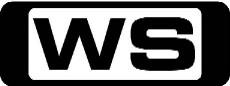 Miss Home and Away this week? Catch up on 7TWO!PG (A)11:45AM7TWO Sunday Movie Matinee: Stop! Look! And Laugh! (R) (1960)  Ventriloquist Paul Winchell tells his dummies the world's history, as interpreted by The Three Stooges. Starring MOE HOWARD, LARRY FINE, CURLY HOWARD and JOE BOLTON.PG (V)1:20PM7TWO Sunday Movie Matinee: White Water Summer (R) (1987)  An experienced guide, Vic, accompanies a city boy, Alan, and his three friends on their first wilderness experience. Starring KEVIN BACON, SEAN ASTIN, JONATHAN WARD, K C MARTEL and MATT ADLER.PG (V,L,A)3:30PM7TWO Sunday Movie Matinee: The Natural (R) (1984)  An over-aged baseball player comes out of nowhere to save his team. Starring ROBERT REDFORD, KIM BASINGER, WILFORD BRIMLEY, ROBERT PROSKY and DARREN MCGAVIN.PG (A,V,L)6:30PMThe Food Truck: Seafood   Chef Michael Van de Elzen tries to reinvigorate takeaway seafood, putting his creations to the test by setting up as a 'road side' seafood cart near Waiwera.PG 7:00PMCountry Calendar: A Life Apart     A look at the life of Robert Long and his family who live at Gorge River, South Westland, and are regarded as New Zealand's most isolated family.G 7:30PMBallykissangel: The Facts Of Life (R) 'CC'  A newborn baby left on Father Peters doorstep sets him on a trail to find the baby’s mother. He also gives a talk to the local youth club, which the pub regulars soon dub his sex talk. Starring STEPHEN TOMPKINSON, DERVLA KIRWAN, TONY DOYLE, TINA KELLEGHER and NIALL TOBIN.PG 8:30PMEscape To The Country: Devon     **NEW EPISODE**Tonight, Jules Hudson is house hunting in East Devon with a young couple keen to offer their baby son a better quality of life.G 9:30PM60 Minute Makeover: Romford (R)    Terri Dwyer and the team are in Romford, where Justin wants to surprise his girlfriend for supporting him. Can the team turn the house into a family home in just 60 minutes?PG 10:30PMHomes Under The Hammer    **NEW EPISODE**Martin & Lucy visit a well-designed house in Stoke, a maisonette and basement conversion in Kent and a colourful house just outside Nottingham. G 11:45PMHale & Pace (R)  There's more irreverent action from the kings of risqué comedy - Hale and Pace. With an abundance of irrepressible characters and sketches, the laughter will be on tap! Starring GARETH HALE, NORMAN PACE, MARTIN GOWER, MAGGIE HENDERSON and GARY RICHARDS.M 12:15AMHale & Pace (R)  Hale and Pace look to have met their match as special guest-star Vinny Jones lends a hand with the gags that need to be seen to be believed! Starring GARETH HALE, NORMAN PACE, DENNIS BANKS and MARY CHESTER.M 12:50AM7TWO Late Movie: The Saint Takes Over (R) (B&W) (1940)    When his friend is wrongly accused of murder, the Saint travels to America. Starring GEORGE SANDERS, WENDY BARRIE, JONATHAN HALE, PAUL GUILFOYLE and MORGAN CONWAY.PG (V)2:15AM7TWO Late Movie: The Falcon's Brother (R) (B&W) (1942)    The Falcon's brother carries on when the Falcon is injured investigating a plot by enemy agents to assassinate a South American diplomat. Starring GEORGE SANDERS, TOM CONWAY, JANE RANDOLPH, DON BARCLAY and AMANDA VARELA.PG (V)3:30AMThe World Around Us: Heartbeat Of The Coral Coast - Part 1 (R)  An entertaining and unique look at the fascinating Queensland coast from Brisbane to Port Douglas with Tony Gordon and Darren McDonald.G 4:30AMRoute 66: You Never Had It So Good  (R)While in Arizona, Tod, due to his Yale background, is summoned about a job opening, and Buz goes to meet a pretty lady executive. Starring MARTIN MILNER and GEORGE MAHARIS.PG 5:30AMHome Shopping  Home Shopping6:00AMHome Shopping  Shopping program.6:30AMTotal Girl - Wizards Of Waverly Place 'CC'    Alex and Harper discover that Mr Laritate lives in their building, but when Mr Laritate stumbles upon the secret 13th floor, he is bitten by Alex and Harper's zombie neighbour and is transformed into a zombie. Starring SELENA GOMEZ, DAVID HENRIE, JAKE T AUSTIN, JENNIFER STONE and MARIA CANALS-BARRERA.G 7:00AMTotal Girl - Good Luck Charlie (R) 'CC'    Teddy is ecstatic that the new hot guy Evan invites her for a date at the park. Starring BRIDGIT MENDLER, LEIGH-ALLYN BAKER, BRADLEY STEVEN PERRY, ERIC ALLAN KRAMER and JASON DOLLEY.G 7:30AMTotal Girl - Sonny With A Chance (R) 'CC'    Tawni has a crush on the new intern and enlists Sonny to teach her how to act 'normal' to impress him. Starring DEMI LOVATO, TIFFANY THORNTON, STERLING KNIGHT, BRANDON SMITH and ALLISYN ASHLEY ARM.G 8:00AMTotal Girl - Shake It Up (R) 'CC'    Rocky and CeCe team up with Gunther and Tinka to take down the reigning high school talent show champs, overly peppy cheerleaders Candy and Randy. Starring BELLA THORNE, ZENDAYA, ADAM IRIGOYEN, DAVIS CLEVELAND and KENTON DUTY.G 8:30AMTotal Girl - The Fairies (R) 'CC'    An enchanting, magical fantasy comes to life as the Fairies explore Fairyland through play and adventure. A live-action, musical series for pre-schoolers.G 9:00AMHome and Away - The Early Years (R) 'CC'  Karen's heart is broken twice in one day.  Have Blake and Haydn found a way around their arrangement with Kenny? Starring ANDREW HILL, KATE RITCHIE, NICOLLE DICKSON, JUDY NUNN and RAY MEAGHER.G 9:30AMSons And Daughters (R) 'CC'  Gordon begins to have grave doubts about Maggie's well-being.  Glen takes desperate measures to save Susan from Wayne.  Beryl finds herself in a sticky situation.G 10:00AMCoronation Street    Tom gets the wrong end of the stick. Charlie confronts Sunita about adjusting the scales.PG 10:30AMShortland Street    Sophie hits rock bottom. Isaac loses an ally. Wendy speaks her mind and lives to regret it.PG 11:00AMTwo's Company: The Reluctant Traveller (R)  Dorothy invites Robert to join her to New York. But when he learns he has to fly, he tries everything to prevent from having to go. Starring ELAINE STRITCH and DONALD SINDEN.G 11:30AMDoctor At Large: Dr. Dish (R) (B&W)  Upton is apprehensive to say the least when Dr. Maxwell asks him to give a talk on sex at a local girls school. Starring BARRY EVANS, GEORGE LAYTON, GEOFFREY DAVIES, RICHARD O'SULLIVAN and ARTHUR LOWE.PG (S)12:00PMKojak: No License To Kill (R)  Kojak offers assistance in the pursuit of a professional assassin, but it's seen as intrusion and grab for glory. Starring TELLY SAVALAS, CANDACE SAVALAS, DAN FRAZER, KARIO SALEM and KEVIN DOBSON.M 1:00PMCatherine Cookson's Tide Of Life: Part 2 (R)  Life at the Croft House isn't easy. Con is chased to his death, Rona dies mysteriously and Birch is accused of killing his wife. Starring GILLIAN KEARNEY, RAY STEVENSON, SUSIE BURTON, DIANA HARDCASTLE and JUSTIN CHADWICK.M 2:00PM7TWO Mid Arvo Movie: Alvarez Kelly (R) (1966)  A renegade adventurer gets caught in the middle of the Civil War. Starring WILLIAM HOLDEN, RICHARD WIDMARK, JANICE RULE, PATRICK O'NEAL and VICTORIA SHAW.PG (V)4:30PMOn The Buses: On The Omnibuses (R) 'CC'  A Centenary Exhibition at the bus depot inspires Stan to dream of driving a horse-drawn bus before World War I. Starring REG VARNEY and ANNA KAREN.PG 5:00PMFenn Street Gang: Full Circle (R)  Sharon is pregnant and arranges a dinner party to let everyone know but does not get a chance to tell Duffy in time. Starring DAVID BARRY, PETER CLEALL, CAROL HAWKINS, LEON VITALI and ALISTER WILLIAMSON.PG 5:30PMMind Your Language: The First Lesson (R)  Jeremy Brown arrives to take up a post as teacher of English to new migrants - and finds his class quite a handful with national and religious conflicts.  Starring BARRY EVANS, ZARA NUTLEY, DINO SHAFFEK, GEORGE CAMILLER and RICARDO MONTEZ.PG 6:00PMKingswood Country: Sweet & Sour Charity (R)  When Thelma has to organize the school charity concert, Ted refuses to have anything to do with it - but ends up being the star of the show. Starring ROSS HIGGINS, JUDI FARR, LEX MARINOS, LAUREL MC GOWAN and JULIEANNE NEWBOULD.PG 6:30PMMotorway Patrol: A Big Hit 'CC'    Tonight, the wheels fall off for one unlucky motorist, another one takes out the spotlight, there's a tomato avalanche and a drunken 'shuffler' proves NZ has no talent.PG (L)7:00PMCoastwatch (R) 'CC'  Tonight, fisherman learn the hard way to count their cockles and speeding jet skiers try to outwit the Maritime Police.PG 7:30PMHeartbeat: Changing Places (R) 'CC'  Kate confronts male bigotry from the village doctor, and Nick has to sort out fighting Mods and Rockers at the village hop. Starring NICK BERRY, NIAMH CUSACK, DEREK FOWLDS, FRANK MIDDLEMASS and BILL MAYNARD.PG (V,N)8:30PMWaking The Dead: Thin Air - Part 1 (R) 'CC'    Twelve years after Joanna Gold famously disappeared in broad daylight on Hampstead Heath, the dress she was wearing is found in a lock-up. The team begin the hunt for her killer. Starring TREVOR EVE, SUE JOHNSTON, WIL JOHNSON, HOLLY AIRD and ROGER ALLAM.M 9:40PMCriminal Minds: Ashes and Dusk/Honor Among Thieves (CRMD2-019 & CRMD2-020) 'CC'    **DOUBLE EPISODE**The BAU investigate a serial arsonist who targets the homes of families while they sleep. Then, Prentiss' mother, a foreign ambassador, needs the BAU's help when a Russian immigrant is kidnapped and held for ransom. Starring MANDY PATINKIN, A J COOK, LOLA GLAUDINI, MATTHEW GRAY GUBLER and THOMAS GIBSON.M 11:40PMCatherine Cookson's The Secret: Part 3 (R)  Marcel beats Belle up and imprisons her. And as Freddie approaches the house, Marcel prepares to take his revenge. Starring COLIN BUCHANAN, HANNAH YELLAND, STEPHEN MOYER, CLAIRE HIGGINS and ELISABETH CARLING.M (V)12:40AMKojak: No License To Kill (R)  Kojak offers assistance in the pursuit of a professional assassin, but it's seen as intrusion and grab for glory. Starring TELLY SAVALAS, CANDACE SAVALAS, DAN FRAZER, KARIO SALEM and KEVIN DOBSON.M 1:40AM7TWO Late Movie: My Life With Caroline (R) (B&W) (1941)    A comedy about a man who discovers his wife is in love with someone else. Starring RONALD COLMAN, ANNA LEE, GILBERT ROLAND, CHARLES WINNINGER and REGINALD GARDINER.G 3:10AMThe World Around Us: Exotica & Erotica Of The Deep (R)  Ben Cropp takes viewers beneath the surface to discover amazing creatures with weird and wonderful sexual behaviour.G 4:00AMKingswood Country: Sweet & Sour Charity (R)  When Thelma has to organize the school charity concert, Ted refuses to have anything to do with it - but ends up being the star of the show. Starring ROSS HIGGINS, JUDI FARR, LEX MARINOS, LAUREL MC GOWAN and JULIEANNE NEWBOULD.PG 4:30AMShortland Street    (R)Sophie hits rock bottom. Isaac loses an ally. Wendy speaks her mind and lives to regret it.PG 5:00AMCoronation Street    (R)Tom gets the wrong end of the stick. Charlie confronts Sunita about adjusting the scales.PG 5:30AMHome Shopping  Home Shopping6:00AMHome Shopping  Shopping program.6:30AMTotal Girl - Jonas L.A (R)    In an effort to mend the rift between Joe and Stella, Nick and Macy plan a boat trip to bring the two back together as friends. Starring KEVIN JONAS, JOE JONAS, NICK JONAS, CHELSEA STAUB and NICOLE ANDERSON.G 7:00AMTotal Girl - Good Luck Charlie (R) 'CC'    With the exception of Charlie, Amy deems the rest of the family unfit for a big musical number benefitting the annual hospital gala, so she replaces them. Starring BRIDGIT MENDLER, LEIGH-ALLYN BAKER, BRADLEY STEVEN PERRY, ERIC ALLAN KRAMER and JASON DOLLEY.G 7:30AMTotal Girl - Sonny With A Chance (R) 'CC'    While Chad is on the set of 'So Random!' preparing for his guest appearance, he and Sonny engage in a game of reverse psychology. Starring DEMI LOVATO, TIFFANY THORNTON, STERLING KNIGHT, BRANDON SMITH and ALLISYN ASHLEY ARM.G 8:00AMTotal Girl - Shake It Up (R) 'CC'    When the heat goes out in Rocky's apartment, CeCe invites Rocky and her family to move in with them, but the tight quarters quickly become too close for comfort. Starring BELLA THORNE, ZENDAYA, ADAM IRIGOYEN, DAVIS CLEVELAND and KENTON DUTY.G 8:30AMTotal Girl - The Fairies (R) 'CC'    An enchanting, magical fantasy comes to life as the Fairies explore Fairyland through play and adventure. A live-action, musical series for pre-schoolers.G 9:00AMHome and Away - The Early Years (R) 'CC'  Ailsa has a difficult time dealing with Karen.  Sophie begins to learn the extent of Tracey's tricks. Starring ANDREW HILL, KATE RITCHIE, NICOLLE DICKSON, JUDY NUNN and RAY MEAGHER.G 9:30AMSons And Daughters (R) 'CC'  Caroline pops the question... and is shattered by Doug's answer. An unexpected windfall puts David in a winning position in his fight against Wayne. Starring PAT MCDONALD, BRIAN BLAIN and DANNY ROBERTS.G 10:00AMCoronation Street    Sally accuses Ian of being a serial adulterer and explains how Della paid her a visit. Ashley tells Claire he'll support her in her mission to become a tram driver.PG 10:30AMShortland Street    Murray puts in a real effort. Maxwell gives in to temptation. TK and Roimata's romance hits the rocks.PG 11:00AMTwo's Company: The Cleaning Ladies (R)  Dorothy insists that Robert interviews and selects a suitable cleaner after he keeps quarrelling with any woman she chooses. Starring ELAINE STRITCH and DONALD SINDEN.G 11:30AMDoctor At Large: Congratulations! It's A Toad (R) (B&W)  With a scam for testing pregnancy on the 'cheap', Upton and Collier capture dozens of toads for use at the surgery. Starring BARRY EVANS, GEORGE LAYTON, GEOFFREY DAVIES, RICHARD O'SULLIVAN and ARTHUR LOWE.PG 12:00PMKojak: The Halls Of Terror (R)  A psychiatrist on the staff of a major hospital is fearful that one of her patients is responsible for murdering staff members. Starring TELLY SAVALAS, CANDACE SAVALAS, DAN FRAZER, KARIO SALEM and KEVIN DOBSON.M 1:00PMCatherine Cookson's Tide Of Life: Part 3 (R)  Emily returns to the place where it all began, but she has one more important decision to make. Starring GILLIAN KEARNEY, RAY STEVENSON, MARY WOODVINE and JAMES PUREFOY.M 2:00PM7TWO Mid Arvo Movie: Because They're Young (R) (1960)  A crusading high school teacher tries to help his troubled students. Starring DICK CLARK, MICHAEL CALLAN, WARREN BERLINGER, DOUG MCCLURE and JAMES DARREN.PG (V,A)4:00PM4 Burners And A Grill (R)    Learn how to make quick and easy meals by using only a hob and a grill.G 4:30PMOn The Buses: Goodbye Stan (R) 'CC'  Seeking better money, Stan applies for another job and, to the dismay of Mum and Olive, leaves Luxton to work in a car factory. Starring REG VARNEY and ANNA KAREN.PG 5:00PMRising Damp: Moonlight And Roses (R)  When told of the new man in Ruth's life, a stunned Rigsby decides he must quickly tell about his own personal feelings for her. Starring LEONARD ROSSITER, DON WARRINGTON, RICHARD BECKINSALE and FRANCES DE LA TOUR.PG 5:30PMMind Your Language: An Inspector Calls (R)  An education inspector arrives at the school to observe the classes, but Mr. Brown mistakes him for a new foreign student. Starring BARRY EVANS, ZARA NUTLEY, DINO SHAFFEK, GEORGE CAMILLER and RICARDO MONTEZ.PG 6:00PMKingswood Country: Smoke Out At Wombat Crescent (R)  Ted's plans for the annual family barbeque are shattered when Uncle Bob tries to catch a possum on the roof. Starring ROSS HIGGINS, JUDI FARR, LEX MARINOS, LAUREL MC GOWAN and COLIN MC EWAN.PG 6:30PMMotorway Patrol: Grim Reaper    A routine stop accelerates to full-blown pursuit, a lucky escape from a flipped van and a cheeky pedestrian on the booze.PG (L)7:00PMCoastwatch (R) 'CC'    Maritime police bust an illegal fishing syndicate and during an ordinary investigation, officers stumble upon something quite extraordinary.PG 7:30PMAnh Does Vietnam (R) 'CC'     **FINAL**Anh rents a motorcycle to explore central Vietnam and the Vietnamese fascination with Luck. After cooking up snails and meeting the mausoleum of Ho Chi Minh, Anh ends his journey helping at a local school.PG 8:30PMThe Vicar Of Dibley: Winter (R) 'CC'   **FINAL**The parishioners of Dibley get busy planning their Christmas nativity play while Geraldine decides on the cast for the performance. Starring DAWN FRENCH, GARY WALDHORN, EMMA CHAMBERS, JAMES FLEET and ROGER LLOYD-PETER.PG (S,L)9:30PMMrs. Brown's Boys: Mammy's Miracle (R) 'CC'     **FINAL**Mrs Brown thinks everyone is going mad. Father Quinn is losing his faith, newlyweds Dermot and Maria won't stop fighting, and Grandad has decided he'd like to witness his own funeral. Starring BRENDAN O'CARROLL, JENNIFER GIBNEY, DERMOT O'NEILL, PADDY HOULIHAN and EILISH O'CARROLL.M (L)10:10PMHomes Under The Hammer    Martin and Lucy visit a house in Kent, a colourful property in Stoke-on-Trent and revisit a farm cottage in Dorset.G 11:30PMProperty Ladder: Melanie Barger/Starr  Melanie is determined to make a killing in the real estate market but her plan goes awry when she's overwhelmed by choices and her refinance stalls just as her the workmen's salaries are due.PG 12:30AMKojak: The Halls Of Terror (R)  A psychiatrist on the staff of a major hospital is fearful that one of her patients is responsible for murdering staff members. Starring TELLY SAVALAS, CANDACE SAVALAS, DAN FRAZER, KARIO SALEM and KEVIN DOBSON.M 1:30AM7TWO Late Movie: 5th Ave Girl (R) (B&W) (1939)    A comedy about a man who persuades a young girl to masquerade as his lady friend to try to win back the affections of his family. Starring GINGER ROGERS, JAMES ELLISON and JAMES ELLISON.G 3:30AMAustralia's Wild Secrets: Round The Cape (R)  Discover the mysteries of the rainforest and the mangrove swamp to newly-created coral islands, the crystal clear glory of the Great Barrier Reef and the thundering power of wild river rapids.G 4:00AMKingswood Country: Smoke Out At Wombat Crescent (R)  Ted's plans for the annual family barbeque are shattered when Uncle Bob tries to catch a possum on the roof. Starring ROSS HIGGINS, JUDI FARR, LEX MARINOS, LAUREL MC GOWAN and COLIN MC EWAN.PG 4:30AMShortland Street    (R)Murray puts in a real effort. Maxwell gives in to temptation. TK and Roimata's romance hits the rocks.PG 5:00AMCoronation Street    (R)Sally accuses Ian of being a serial adulterer and explains how Della paid her a visit. Ashley tells Claire he'll support her in her mission to become a tram driver.PG 5:30AMHome Shopping  Home Shopping6:00AMHome Shopping  Shopping program.6:30AMTotal Girl - Jonas L.A (R)    When rumours swirl that JONAS is breaking up, the boys go on a radio show to let their fans know the band is still together. Starring KEVIN JONAS, JOE JONAS, NICK JONAS, CHELSEA STAUB and NICOLE ANDERSON.G 7:00AMTotal Girl - Good Luck Charlie (R) 'CC'    When Teddy's teacher Mr. Piper unfairly gives her a hard time about trivial test matters, Amy takes the matter into her own hands, making the situation even worse. Starring BRIDGIT MENDLER and JASON DOLLEY.G 7:30AMTotal Girl - Sonny With A Chance (R) 'CC'    Sonny convinces Tawni to fire her overbearing manager, not realising it's Tawni's mother. Starring DEMI LOVATO, TIFFANY THORNTON, STERLING KNIGHT, BRANDON SMITH and ALLISYN ASHLEY ARM.G 8:00AMTotal Girl - Shake It Up (R) 'CC'    Rocky and CeCe choreograph and mentor young contestants in Chicago's Little Cutie Queen Pageant. Deuce has to win over his crush Dina's over-protective father so he can go out with her. Starring BELLA THORNE.G 8:30AMTotal Girl - The Fairies (R) 'CC'    An enchanting, magical fantasy comes to life as the Fairies explore Fairyland through play and adventure. A live-action, musical series for pre-schoolers.G 9:00AMHome and Away - The Early Years (R) 'CC'  The picnic reveals a painful secret of Margaret's.  What has happened to Fisher's demure niece? Starring ANDREW HILL, KATE RITCHIE, NICOLLE DICKSON, JUDY NUNN and RAY MEAGHER.G 9:30AMSons And Daughters (R) 'CC'  Alison and Caroline's court cases have startling repercussions.  A new business venture for David puts Debbie in danger.G 10:00AMCoronation Street    Danny finds out about the van and sacks Jamie. Charlie tries to poison the relationship between Shelley and Sunita. Claire and Ashley are amused to learn that Dev's a closet tram enthusiast.PG 10:30AMShortland Street    TK wakes up to love. Sophie takes sides. Nicole makes a dangerous enemy.PG 11:00AMTwo's Company: The Honeymoon (R)  Dorothy promises her friends back in America that she will try to persuade their daughter Jenny to continue her marriage to Jack. Starring ELAINE STRITCH and DONALD SINDEN.G 11:30AMDoctor At Large: Change Your Partners (R) (B&W)  A relationship merry-go-round develops, which could all end in disaster. Starring BARRY EVANS, GEORGE LAYTON, GEOFFREY DAVIES, RICHARD O'SULLIVAN and ARTHUR LOWE.PG 12:00PMKojak: May The Horse Be With You (R)  A retired police officer gets assaulted while trying to prevent theft of an illegally stored race horse at the NYPD horse barn. Starring TELLY SAVALAS, CANDACE SAVALAS, DAN FRAZER and KEVIN DOBSON.M 1:00PMCatherine Cookson's The Wingless Bird (R)  Agnes works in the family shop where tensions run high and a family crisis creates horrible consequences. Starring CLAIRE SKINNER, EDWARD ATTERTON, JULIAN WADHAM, ANNE REID and FRANK GRIMES.M (V,A)2:00PM7TWO Mid Arvo Movie: Walk In The Spring Rain (R) (1970)    A middle aged woman who is the wife of a university professor on sabbatical, has a brief yet complicated affair with a farmer. Starring FRITZ WEAVER, ANTHONY QUINN and INGRID BERGMAN.PG (A,V)4:00PM4 Burners And A Grill (R)    Learn how to make quick and easy meals by using only a hob and a grill.G 4:30PMOn The Buses: Hot Water (R) 'CC'  Inspector Blake, lodging with Mrs. Butler while Stan is away, accepts Jack's offer of help when the hot water system goes on the blink. Starring REG VARNEY and ANNA KAREN.PG 5:00PMRising Damp: A Perfect Gentleman (R)  A new lodger brings a touch of class to the old place so Rigsby decides to smarten things up. Starring LEONARD ROSSITER, DON WARRINGTON, RICHARD BECKINSALE and FRANCES DE LA TOUR.PG 5:30PMMind Your Language: A Fate Worse Than Death (R)  Ranjeet plans to kill himself because of a girl he has to marry. The girl herself appears at the school looking for Ranjeet, which prompts frantic plans to be made. Starring BARRY EVANS, ZARA NUTLEY, DINO SHAFFEK, GEORGE CAMILLER and RICARDO MONTEZ.PG 6:00PMKingswood Country: Every Dog Has Its Pay (R)  When Ted loses the company bully's pay packet, he faces something more painful than death. Starring ROSS HIGGINS, JUDI FARR, LEX MARINOS, LAUREL MC GOWAN and KEV GOLSBY.PG 6:30PMMotorway Patrol: Down a Ditch    A man running from Police ends up in a ditch, some very ropey trailer DIY & three men in a pulsating Bongo van.PG 7:00PMCoastwatch (R) 'CC'    Water police customs officers chase run away cars at a check-point and Marine Police are on a mission to seize cannabis plots.PG 7:30PMHeartbeat: Fruits Of The Earth (R) 'CC'  Nick pursues a moorland flasher and drunken hikers.  Kate encounters abuse when she helps a woman with a bullying cleaner. Starring NICK BERRY, NIAMH CUSACK, DEREK FOWLDS, FRANK MIDDLEMASS and DENNIS MCINTOSH.PG (A)8:30PM7TWO Movie: The Women (R) 'CC' (2008)    Mary Haines seems to have it all: a beautiful home, a lovely daughter, a successful Wall Street husband, and a career as a fashion designer. However, when she finds out that her husband is cheating on her, her society friends side with her to take matters into their own hands. Starring MEG RYAN, ANNETTE BENING, EVA MENDES, DEBRA MESSING and JADA PINKETT SMITH.PG (S,L,D)11:00PMThe Bill: Fifty-Fifty 'CC' Quinnan and Carver find Boulton's body. The Area Major Incident Pool arrive to investigate Boulton's death and their investigations eventually lead them to Beech, who mysteriously disappears. Starring TONY O'CALLAGHAN, JEFF STEWART, ALEX WALKINSHAW, SIMON ROUSE and JOY BROOK.M 12:15AMKojak: May The Horse Be With You (R)  A retired police officer gets assaulted while trying to prevent theft of an illegally stored race horse at the NYPD horse barn. Starring TELLY SAVALAS, CANDACE SAVALAS, DAN FRAZER and KEVIN DOBSON.M 1:15AMAustralia's Wild Secrets: Nature's Killers (R)  Discover the mysteries of the rainforest and the mangrove swamp to newly-created coral islands, the crystal clear glory of the Great Barrier Reef and the thundering power of wild river rapids.G 2:00AMHome Shopping  Shopping program.2:30AMHome Shopping  Shopping program.3:00AMHome Shopping  Shopping program.3:30AMThe Real Seachange (R) 'CC'    Lynn pays a hefty price for life in paradise and we check on the progress at Cosimo's French chateau.G 4:00AMKingswood Country: Every Dog Has Its Pay (R)  When Ted loses the company bully's pay packet, he faces something more painful than death. Starring ROSS HIGGINS, JUDI FARR, LEX MARINOS, LAUREL MC GOWAN and KEV GOLSBY.PG 4:30AMShortland Street    (R)TK wakes up to love. Sophie takes sides. Nicole makes a dangerous enemy.PG 5:00AMCoronation Street    (R)Danny finds out about the van and sacks Jamie. Charlie tries to poison the relationship between Shelley and Sunita. Claire and Ashley are amused to learn that Dev's a closet tram enthusiast.PG 5:30AMHome Shopping  Home Shopping6:00AMHome Shopping  Shopping program.6:30AMTotal Girl - Jonas L.A (R)    As rumours swirl that JONAS is breaking up, the guys plan a surprise concert to prove that they are staying together. Starring KEVIN JONAS, JOE JONAS, NICK JONAS, CHELSEA STAUB and NICOLE ANDERSON.G 7:00AMTotal Girl - Good Luck Charlie (R) 'CC'    Teddy and Skyler compete against PJ and Emmett in a battle of the bands competition that Spencer is favoured to win. Starring BRIDGIT MENDLER, LEIGH-ALLYN BAKER, BRADLEY STEVEN PERRY and JASON DOLLEY.G 7:30AMTotal Girl - Sonny With A Chance (R) 'CC'    Sonny gets everyone together for a Walk-A-Thon and has Tawni donate her skinny jeans for everyone to wear, with disastrous results. Starring DEMI LOVATO, TIFFANY THORNTON and ALLISYN ASHLEY ARM.G 8:00AMTotal Girl - Sonny With A Chance (R) 'CC'    A misunderstanding with the Glendovians leads them to think that Sonny and Tawni are real check-out girls. Starring DEMI LOVATO, TIFFANY THORNTON, STERLING KNIGHT and ALLISYN ASHLEY ARM.G 8:30AMTotal Girl - The Fairies (R) 'CC'    An enchanting, magical fantasy comes to life as the Fairies explore Fairyland through play and adventure. A live-action, musical series for pre-schoolers.G 9:00AMHome and Away - The Early Years (R) 'CC'  Not one, but three of the locals take a more than a passing interest in Fisher's niece.  Blake and Haydn face a bitter disappointment. Starring ANDREW HILL, KATE RITCHIE, JUDY NUNN and RAY MEAGHER.G 9:30AMSons And Daughters (R) 'CC'  Wayne smooths out the road to romance only to discover more pot holes.  Susan unwittingly puts Glen in danger.  Starring PAT MCDONALD, IAN RAWLINGS, LEILA HAYES, BRIAN BLAIN and DANNY ROBERTS.G 10:00AMCoronation Street    Shelley declares her friendship with Sunita over. A furious Katy confronts Martin, accusing him of having an affair with Sally.PG 10:30AMShortland Street    Isaac tries to lose a girlfriend. Nicole realises she is in the firing line. Callum is shocked by Rachel's ruthlessness.PG 11:00AMTwo's Company: The Burglary (R)  Dorothy and Robert return from a shopping trip to discover that Dorothy's home has been burgled, as has a home further down the road. Starring ELAINE STRITCH and DONALD SINDEN.G 11:30AMDoctor At Large: Trains & Notes & Veins (R) (B&W)  Michael finds himself at odd with his father, who is also a doctor, who challenges a diagnosis he has made. Starring BARRY EVANS, GEORGE LAYTON, GEOFFREY DAVIES, RICHARD O'SULLIVAN and ARTHUR LOWE.PG 12:00PMKojak: Photo Must Credit Joe Paxton (R)  A photographer who has been hounding a former film star finds himself the object of a million dollar law suit. Starring TELLY SAVALAS, CANDACE SAVALAS, DAN FRAZER, KARIO SALEM and KEVIN DOBSON.M 1:00PMCatherine Cookson's The Wingless Bird (R)  When Agnes's father dies and leaves her all his wealth she can marry Charles, but Charles' parents are not too happy about this. Starring CLAIRE SKINNER, EDWARD ATTERTON, JULIAN WADHAM, ANNE REID and FRANK GRIMES.M (A,V)2:00PM7TWO Mid Arvo Movie: Birds Do It (R) (1966)  When Melvin Byrd becomes a 'top secret' janitor for a space rocket he becomes 'negatively ionized' and starts to float and fly. Starring SOUPY SALES, ARTHUR O'CONNELL, DORIS DOWLING, LOUIS QUINN and BURT TAYLOR.G 4:00PM4 Burners And A Grill (R)    Learn how to make quick and easy meals by using only a hob and a grill.G 4:30PMOn The Buses: What The Stars Foretell (R) 'CC'  When Olive is made redundant, she isn't worried because her stars foretell a second marriage. Starring REG VARNEY and ANNA KAREN.PG 5:00PMRising Damp: Last Of The Big Spenders (R)  Rigsby's investment in new furniture to impress Brenda attracts several interesting admirers. Starring LEONARD ROSSITER, DON WARRINGTON, RICHARD BECKINSALE and FRANCES DE LA TOUR.PG 5:30PMMind Your Language: All Through The Night (R)  When Jeremy keeps his English class back to finish an assignment one Friday night, he doesn't count on being locked in by Sid the school caretaker. Starring BARRY EVANS, ZARA NUTLEY, DINO SHAFFEK, GEORGE CAMILLER and RICARDO MONTEZ.PG 6:00PMKingswood Country: A Lode Of Old Bullpitt (R)  When Ted starts acting mysteriously, the family investigates and discovers that he's in training to go prospecting. Starring ROSS HIGGINS, LEX MARINOS, LAUREL MC GOWAN, JUDI FARR and CORNELIA FRANCES.PG 6:30PMMotorway Patrol: Sudden Stroke    A runaway truck & trailer tears up a tree, a performing window washer and a carload of teens with an attack of asthma.PG 7:00PMCoastwatch (R) 'CC'    Tonight in a desperate situation, Water Police race to save a man's life. And elsewhere an argument escalates over an undersized catch.PG 7:30PMHow The Other Half Live: The Mullings And The Armstrongs    Can a wealthy family help some underprivileged boys to realise their dreams, and improve their family's living conditions? Will they all discover family bonds mean more than money?PG 8:30PMCriminal Minds: Open Season (R) 'CC'    The BAU investigate when the bodies of several missing people turn up in a remote section of the Idaho wilderness. Starring MANDY PATINKIN, A J  COOK, LOLA GLAUDINI, MATTHEW GRAY GUBLER and THOMAS GIBSON.M 9:30PMCriminal Minds: Legacy (R) 'CC'    After receiving a tip from a local detective, the team travels to Kansas City to investigate a report of homeless people mysteriously disappearing from the city's streets. Starring MANDY PATINKIN, A J  COOK, LOLA GLAUDINI, MATTHEW GRAY GUBLER and THOMAS GIBSON.M 10:30PMPulling   All seems to be going well for the girls, but as always it's not plain sailing for the trio. Will each of the girls finally find their Mr Right and wave goodbye to single life? Starring SHARON HORGAN, TANYA FRANKS, REBEKAH STATON, CAVAN CLERKIN and ROMY BASKERVILLE.MA (S,L,V)11:45PMThe Bill: The River 'CC' Follow the daily lives of the men and women at Sun Hill Police Station, as they fight crime on the streets of London. Starring TONY O'CALLAGHAN, JEFF STEWART, ALEX WALKINSHAW, SIMON ROUSE and JOY BROOK.M 12:40AMKojak: Photo Must Credit Joe Paxton (R)  A photographer who has been hounding a former film star finds himself the object of a million dollar law suit. Starring TELLY SAVALAS, CANDACE SAVALAS, DAN FRAZER, KARIO SALEM and KEVIN DOBSON.M 1:40AM7TWO Late Movie: The Saint Meets The Tiger (R) (B&W) (1943)    The Saint trails a gang that plans to transport stolen gold to a worthless South American mine. Starring HUGH SINCLAIR, JAN GILLIE, GORDON MCLEOD, ANTHONY QUINN and CLIFFORD EVANS.PG (V)3:00AMThe World Around Us: In The Footsteps Of The Pharaohs (R)  Take a journey through Egypt, visiting remainders of the country's prolific ancient civilisation.G 4:00AMKingswood Country: A Lode Of Old Bullpitt (R)  When Ted starts acting mysteriously, the family investigates and discovers that he's in training to go prospecting. Starring ROSS HIGGINS, LEX MARINOS, LAUREL MC GOWAN, JUDI FARR and CORNELIA FRANCES.PG 4:30AMShortland Street    (R)Isaac tries to lose a girlfriend. Nicole realises she is in the firing line. Callum is shocked by Rachel's ruthlessness.PG 5:00AMCoronation Street    (R)Shelley declares her friendship with Sunita over. A furious Katy confronts Martin, accusing him of having an affair with Sally.PG 5:30AMHome Shopping  Home Shopping6:00AMHome Shopping  Shopping program.6:30AMTotal Girl - Jonas L.A (R)    Kevin, Joe, Nick, Stella and Macy arrive in Los Angeles and their gregarious neighbour convinces them to throw a house party. Starring KEVIN JONAS, JOE JONAS, NICK JONAS, CHELSEA STAUB and NICOLE ANDERSON.G 7:00AMTotal Girl - Good Luck Charlie (R) 'CC'    Teddy and PJ pose as Gabe's parents in order to get him out of trouble in class with his older, near sighted teacher. Starring BRIDGIT MENDLER, LEIGH-ALLYN BAKER, BRADLEY STEVEN PERRY, ERIC ALLAN KRAMER and JASON DOLLEY.G 7:30AMTotal Girl - Sonny With A Chance (R) 'CC'    When the cast finds out they are starring in a new movie based on their 'Gassie' sketches, Demi accidentally overfeeds the main star. Starring DEMI LOVATO, TIFFANY THORNTON, STERLING KNIGHT, BRANDON SMITH and ALLISYN ASHLEY ARM.G 8:00AMTotal Girl - Sonny With A Chance (R) 'CC'    Trey Brothers guest stars on 'So Random!' and tries to steal a song written by Sonny. Starring DEMI LOVATO, TIFFANY THORNTON, STERLING KNIGHT, BRANDON SMITH and ALLISYN ASHLEY ARM.G 8:30AMTotal Girl - The Fairies (R) 'CC'    An enchanting, magical fantasy comes to life as the Fairies explore Fairyland through play and adventure. A live-action, musical series for pre-schoolers.G 9:00AMHome and Away - The Early Years (R) 'CC'  Karen pushes Ailsa to the limit.  Haydn and Blake refuse to let Kenny get away with his pranks. Starring ANDREW HILL, KATE RITCHIE, NICOLLE DICKSON, JUDY NUNN and RAY MEAGHER.G 9:30AMSons And Daughters (R) 'CC'  There's no holds barred when Alison and Ginny slug it out to be top dog.  Andy's plotting pays dividends for Wayne.G 10:00AMCoronation Street    Angela and Tommy try to comfort distraught Katy. Scooter gives Sarah some perfume as a present but she doesn't believe that he actually bought it.PG 10:30AMShortland Street    Callum makes a comeback. Isaac's liability becomes an asset. Bella's stunned by a surprise proposal.PG 11:00AMTwo's Company: The Rubbish (R)  Robert is furious when dustmen collect the rubbish outside Dorothy's house but demand money before collecting extra rubbish. Starring ELAINE STRITCH and DONALD SINDEN.G 11:30AMDoctor At Large: Lock, Stock & Beryl (R) (B&W)  Michael, Paul and Dick get up to their usual antics when Michael spends his last shift in the casualty department of St. Swithin's. Starring BARRY EVANS, GEORGE LAYTON, GEOFFREY DAVIES, RICHARD O'SULLIVAN and ARTHUR LOWE.PG 12:00PMKojak: Sixty Miles To Hell (R)  Kojak goes on a rescue mission to Las Vegas to help find Crocker who has been kidnapped with his prisoner. Starring TELLY SAVALAS, CANDACE SAVALAS, DAN FRAZER, KARIO SALEM and KEVIN DOBSON.M 1:00PMCatherine Cookson's The Wingless Bird (R)  After Charles dies from tuberculosis, Agnes realises Reg is more than a friend, but learns that a major obstacle stands in their way. Starring CLAIRE SKINNER, EDWARD ATTERTON, JULIAN WADHAM, ANNE REID and FRANK GRIMES.M (V,A)2:00PM7TWO Mid Arvo Movie: Once More, With Feeling! (R) (1960)  The career of a symphony orchestra conductor takes a dive when he splits up with his wife. Starring KAY KENDALL, YUL BRYNNER, GEOFFREY TOONE and MERVYN JOHNS.G 4:00PM4 Burners And A Grill (R)    Learn how to make quick and easy meals by using only a hob and a grill.G 4:30PMOn The Buses: The Visit (R) 'CC'  Inspector Blake's mother comes to stay with the Butlers and Mum realises that she has let a demanding dragon to the family circle. Starring REG VARNEY and ANNA KAREN.PG 5:00PMRising Damp: Things That Go Bump In The Night (R)  Rigsby plays on Alan's fear of the unknown with his tales of vampires, werewolves and ghosts. But strange things really do happen. Starring LEONARD ROSSITER, DON WARRINGTON, RICHARD BECKINSALE and FRANCES DE LA TOUR.PG 5:30PMMind Your Language: The Best Things In Life (R)  Jamila has been arrested for shoplifting, but it's not entirely her fault. Due to her poor English, she has made the mistake of taking, what she thought to be, 'free' items. Starring BARRY EVANS, ZARA NUTLEY, DINO SHAFFEK, GEORGE CAMILLER and RICARDO MONTEZ.PG 6:00PMKingswood Country: Briefcase Encounter (R)  After Ted attends a Dynamic Personality Course, he applies for a new executive position, but ends up stuck in a very difficult position instead. Starring ROSS HIGGINS, LEX MARINOS, LAUREL MC GOWAN, JUDI FARR and TERRY BADER.PG 6:30PMMotorway Patrol: Pufferfish    A van rams a totara tree, four tipsy boys in a dinghy need rescuing and an angry passenger works himself into a lather.PG 7:00PMCoastwatch (R) 'CC'    There's a stand off at a Ministry of Fisheries check point. And the Coastguard comes to the rescue of a sunken boat.PG 7:30PMDoc Martin: The Apple Doesn't Fall (R) 'CC'    **FINAL**	When a new police constable, Joe Penhale, arrives in Portwenn, he seems to have a peculiar medical condition that Martin must address. Starring MARTIN CLUNES, CAROLINE CATZ, STEPHANIE COLE, IAN MCNEICE and JOE ABSOLOM.PG 8:30PMEscape To The Country: Pembrokeshire    **NEW EPISODE**Nicki Chapman heads to Pembrokeshire with 700,000 pounds to help a couple achieve the life style change they've always dreamt of.G 9:30PMEscape To The Country: Sutton To Suffolk (R)    Clare Ladd and her partner David Hackett are ready to swap city life for a Bed and Breakfast venture in the country.G 10:45PM7TWO Movie: Home For The Holidays (R) (1995)    When a single mother visits her parents for Thanksgiving after losing her job, little did she expect her eccentric siblings to turn up! Starring HOLLY HUNTER, ROBERT DOWNEY JR, ANNE BANCROFT, DYLAN MCDERMOTT and STEVE GUTTENBERG.M (L)1:00AMKojak: Sixty Miles To Hell (R)  Kojak goes on a rescue mission to Las Vegas to help find Crocker who has been kidnapped with his prisoner. Starring TELLY SAVALAS, CANDACE SAVALAS, DAN FRAZER, KARIO SALEM and KEVIN DOBSON.M 2:00AM7TWO Late Movie: The Falcon Takes Over (R) (B&W) (1942)    The Falcon becomes involved in a fake fortune-telling racket. Starring GEORGE SANDERS, LYNN BARI, HANS CONRIED, JAMES GLEASON and ALLEN JENKINS.PG (V)3:30AMThe World Around Us: Search For The Shark Callers (R)  Experience the mysteries and ceremonial traditions of the Solomon Islands in a fascinating look at the customs, people and land.G 4:30AMKingswood Country: Briefcase Encounter (R)  After Ted attends a Dynamic Personality Course, he applies for a new executive position, but ends up stuck in a very difficult position instead. Starring ROSS HIGGINS, LEX MARINOS, LAUREL MC GOWAN, JUDI FARR and TERRY BADER.PG 5:00AMCoronation Street    (R)Angela and Tommy try to comfort distraught Katy. Scooter gives Sarah some perfume as a present but she doesn't believe that he actually bought it.PG 5:30AMHome Shopping  Home Shopping6:00AMHome Shopping  Shopping program.6:30AMHome Shopping  Shopping program.7:00AMSaturday Disney 'CC'    Great fun and entertainment including your favourite Disney shows. Hosted by SHAE BREWSTER, CANDICE DIXON and NATHAN MORGAN.G 9:00AM4 Burners And A Grill (R)    Learn how to make quick and easy meals by using only a hob and a grill.G 9:30AMBite Sized    Short programs showing a wide range of bite-sized foods.G 9:45AMBite Sized    Short programs showing a wide range of bite-sized foods.G 10:00AMHome Shopping  Shopping program.10:30AMHome Shopping  Shopping program.11:00AMOut Of The Blue: Moreton Island (Qld) – Part 2    (R)A visit to Tangalooma Island Resort includes some activities - cruising, quad bikes and fishing – and some cooking - Moreton Bay Bugs, Seafood Pasta Salad and steamed Reef Fish.G 11:30AMGreat South East    (R)Explore leisure and recreation in South East Queensland.G 12:00PMCreek To Coast    (R)Queensland's ultimate outdoor adventure show, featuring the very latest in camping, cruising, fishing and four-wheel-driving. Hosted by Scott Hillier.G 12:30PMQueensland Weekender    (R)Dean Miller and his team cover the length and breadth of Queensland with great suggestions for weekends, short breaks and holidays.G 1:00PMSydney Weekender    (R)Pete's in the hot seat and in control of a real rally car. He then holds on for dear life as the experts show him how it's done! Jason and Beck are 'jamon it up' at two of Sydney's best Spanish joints.G 1:30PMWeekend Kitchen: Master And Servant (R)    Celebrity chefs Antony Worrall Thompson and James Martin work together to produce some delicious dishes.PG 2:00PMWeekend Kitchen: Land Of Plenty (R)    Alan Coxon journeys through the best in food, wine and tourist attractions of the Pacific Northwest of America and Canada.G 2:30PMWeekend Kitchen: Ross's Barbeque Party    Ross Burden takes a light-hearted look at the art of barbecue through different ethnic cuisine.PG 3:00PMWeekend Kitchen: Ross In Thailand (R)  Chef Ross Burden travels to Thailand to experience its distinctive cuisine and look at some of the exotic ingredients.G 3:30PMWeekend Kitchen: Ten Of The Best  Discover Ireland's culinary history as the country's top ten chefs discuss their restaurants, availability of produce and life in the food industry.G 4:00PM7TWO Travel Weekend: Globe Trekker    Justine Shapiro starts her historical journey of England dodging swords at the re-enactment of the Battle of Hastings, then travels up the coast to visit the Royal Pavilion in Brighton.PG 5:00PMAll 4 Adventure    Follow a couple of modern-day adventurers on rugged expeditions into some of the remotest corners and wildest frontiers of Australia. PG 5:30PMDiscover Tasmania (R) 'CC'    On this week's Discover Tasmania Jack visits Woolnorth and takes in a tipple at Beer Fest, whilst Ed discovers beautiful Corinna.G 6:00PMThe Great Outdoors 'CC'    ®Rachael Finch kicks up her heels with Lee Kernaghan in Tamworth at the Country Music Hats Off Festival. Adam Brand cooks up a storm on Queensland's Sunshine coast. Plus, Australia's ultimate 4WD adventures.G 6:30PMSeaChange: Love In The Time Of Coleridge (R) 'CC'  Miranda is doing her best to change Laura's mind about marrying Warwick. Thinking that he has no hope with Laura, Max resolves to take a lucrative job with a newspaper - but will Miranda give up so easily? Starring SIGRID THORNTON, WILLIAM MCINNES, JOHN HOWARD, KERRY ARMSTRONG and BRUCE ALEXANDER.PG 7:30PMHeartbeat: Rumours (R) 'CC'  Nick gets an anonymous tip-off that a pop music fan has 'an unhealthy interest in young boys'. Starring NICK BERRY, NIAMH CUSACK, DEREK FOWLDS, FRANK MIDDLEMASS and BILL MAYNARD.PG (A)8:30PMInspector Morse: The Day Of The Devil (R) 'CC'  Inspector Morse is on the hunt for a rapist who escaped from a mental hospital and is playing a dangerous game with Morse. Starring JOHN THAW, KEVIN WHATELY, KEITH ALLEN and KEITH ALLEN.M (V,A)10:50PM7TWO Movie: Hanover Street (R) (1979)    In a war-torn Europe, bomber pilot Halloran has an affair with a married nurse, until Halloran finds out who her husband is. Starring HARRISON FORD, LESLEY-ANNE DOWN, CHRISTOPHER PLUMMER, ALEC MCCOWEN and RICHARD MASUR.M (A)1:10AM7TWO Late Movie: Having Wonderful Time (R) (B&W) (1938)    A light-hearted comedy about a young New York girl who falls in love at a summer camp. Starring GINGER ROGERS, DOUGLAS FAIRBANKS JR, LUCILLE BALL, RED SKELTON and PEGGY CONKLIN.G 2:30AM7TWO Late Movie: Ruthless (R) (B&W) (1948)    An exciting drama about a businessman who ruthlessly pushes his way to the top. Starring ZACHARY SCOTT, DIANA LYNN, LOUIS HAYWARD, MARTHA VICKERS and SYDNEY GREENSTREET.PG (V,A)4:30AMAll 4 Adventure    (R)Follow a couple of modern-day adventurers on rugged expeditions into some of the remotest corners and wildest frontiers of Australia. PG 5:00AMGlobe Trekker: World History: England   (R)  Justine Shapiro starts her historical journey of England dodging swords at the re-enactment of the Battle of Hastings, then travels up the coast to visit the Royal Pavilion in Brighton.PG 